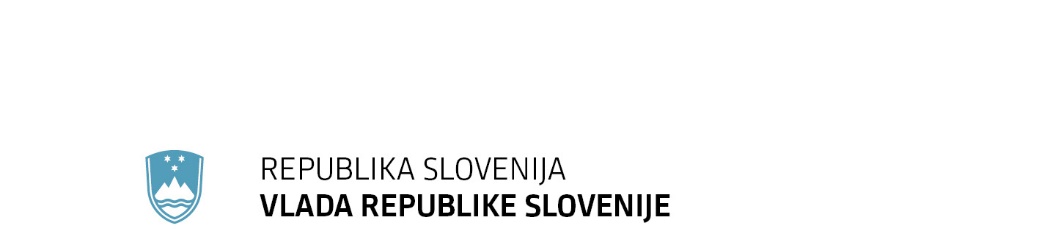 SPOROČILO ZA JAVNOST210. dopisna seja Vlade Republike Slovenije9. april 2024Peti sklop predplačil fizičnim osebam za obnovo stanovanj Vlada Republike Slovenije se je seznanila s seznamom upravičencev do petega sklopa predplačil za obnovo stanovanj, poškodovanih v poplavah in plazovih avgusta 2023. Sredstva iz državnega proračuna bo prejelo 316 upravičencev v skupni višini 1.433.428,39 evra. Finančna uprava Republike Slovenije bo z nakazili pričela predvidoma jutri. V petih paketih predplačil bo tako skupaj več kot 7000 lastnikom stanovanj in hiš, ki so utrpeli škodo ob poplavah in plazovih 4. avgusta 2023, nakazanih 33,5 milijonov evrov. Seznam prejemnikov predplačil bo zaradi transparentne porabe proračunskih sredstev javno objavljen.V skladu z novelo Zakona o interventnih ukrepih za odpravo posledic poplav in zemeljskih plazov iz avgusta 2023 (ZIUOPZP-A) se predplačilo za posamezno stanovanje izplača lastniku v višini 20 odstotkov ocenjene škode, zavedene v spletni aplikaciji Ajda, če ocenjena škoda več kot 6000 evrov, ob upoštevanju podatkov o površini stanovanja iz katastra nepremičnin. Pri tem ne gre za povračilo nastale škode na premoženju v smislu odškodnine, kot se v javnosti včasih napačno razume, temveč za nakazila iz sredstev državnega proračuna pri vzpostavitvi bivalnih pogojev, pri čemer se upoštevajo pogoji in merila, določeni z veljavno zakonodajo. Prejemnikom nakazil zato svetujemo, da skrbno hranijo račune o porabi prejetih sredstev.Vir: Ministrstvo za naravne vire in prostorSeznanitev vlade z izjavo predsednikov vlad Slovenije, Irske, Malte in Španije o razmerah na Bližnjem vzhoduVlada se je na današnji dopisni seji seznanila z izjavo predsednikov vlad Slovenije, Irske, Malte in Španije o razmerah na Bližnjem vzhodu, s poudarkom na vojni v Gazi. Premier dr. Robert Golob se je ob robu marčevskega zasedanja Evropskega sveta v Bruslju, sestal s predsednikom irske vlade Leom Varadkarjem, predsednikom malteške vlade Robertom Abelom, in predsednikom španske vlade Pedrom Sánchezom. Sogovorniki so izmenjali mnenja o razmerah na Bližnjem vzhodu in podpisali izjavo, v kateri so se strinjali, da je nujno potrebno takojšnje premirje, brezpogojna izpustitev talcev ter hitro, obsežno in trajno povečanje humanitarne pomoči v Gazo. Strinjali so se tudi, da je edini način za dosego trajnega miru in stabilnosti v regiji uresničevanje rešitve dveh držav, pri čemer bosta lahko izraelska in palestinska država živeli druga ob drugi, v miru in varnosti. Glede priznanja Palestine so razpravljali o pripravljenosti za priznanje in dejali, da bodo to storili, ko bo to pozitivno prispevalo k razmeram in bodo okoliščine primerne. Vir: Kabinet predsednika vladeMnenje vlade na predlog posvetovalnega referenduma Vlada je na dopisni seji sprejela mnenje Vlade k predlogu za razpis posvetovalnega referenduma o predlogu Zakona o uresničevanju kulturnih pravic pripadnikov narodnih skupnosti narodov nekdanje Socialistične federativne republike Jugoslavije v Republiki Sloveniji – ZUKPPNS, ki ga je vložila poslanska skupina Nova Slovenija.Vlada predloga za razpis posvetovalnega referenduma ne podpira, saj je bil z amandmaji črtan člen, ki je opredeljeval naloge za ministrstva, pristojnega za vzgojo in izobraževanje. Aktualni Predlog zakona novih nalog ministrstva, pristojnega za vzgojo in izobraževanje, ne predvideva, zato je predlog za razpis referenduma brezpredmeten. Vlada podpira uresničevanje kulturnih pravic pripadnikov narodnih skupnosti narodov nekdanje SFRJ v RS. S predlagatelji zakona se strinja, da je zaradi zgodovinskih razlogov, dolgoletnih prizadevanj in številčnosti pripadnikov teh skupnosti v RS, smiselno sprejeti zakon, ki jasneje opredeljuje pristojnosti države na tem področju. Predlog zakona ministrstvu, pristojnemu za kulturo, nalaga izvajanje javnega razpisa za sofinanciranje kulturnih projektov kulturnih društev pripadnikov narodov nekdanje SFRJ v RS, opredeljuje status reprezentativnih organizacij posameznih narodnih skupnosti nekdanje SFRJ v RS ter Svet Vlade Republike Slovenije za vprašanja narodnih skupnosti pripadnikov narodov nekdanje SFRJ v Republiki Sloveniji, njegovo sestavo in delovanje. Predlog zakona ne prinaša dodatnega financiranja, kar so očitali predlagatelji posvetovalnega referenduma, saj sofinanciranje kulturnih projektov kulturnih društev pripadnikov narodov nekdanje SFRJ v RS že poteka preko javnega razpisa, ki ga izvaja Javni sklad RS za kulturne dejavnosti. Ministrstvo za kulturo za Svet prav tako že opravlja administrativne in druge naloge, ki jih predlog zakona nalaga ministrstvu, pristojnemu za kulturo.Vir: Ministrstvo za kulturoVlada izdala odločbe o imenovanju zastopnikov pacientovih pravicVlada Republike Slovenije je na današnji dopisni seji izdala odločbe o imenovanju zastopnikov pacientovih pravic za območja območnih enot Nacionalnega inštituta za javno zdravje (OE NIJZ) Celje, Novo mesto, Ravne na Koroškem in Koper.Vlada je za zastopnico pacientovih pravic za OE NIJZ Celje imenovala Cvetko Jurak, za OE NIJZ Novo mesto Zlato Rebolj, za OE NIJZ Ravne na Koroškem mag. Mileno Pečovnik in za OE NIJZ Koper mag. Jožico Trošt Krušec. Vsi zastopniki pacientovih pravic so imenovani za mandatno dobo petih let, in sicer od 10. 4. 2024 do 9. 4. 2029, z možnostjo ponovnega imenovanja.Vir: Ministrstvo za zdravjeMnenje vlade o predlogu sprememb zakona o obnoviVlada je danes sprejela mnenje o predlogu sprememb Zakona o obnovi, razvoju in zagotavljanju finančnih sredstev, ki ga je državnemu zboru predložila skupina poslank in poslancev. Vlada ga ne podpira, saj ocenjuje, da je obstoječa ureditev ustrezna.Cilj predloga skupine poslank in poslancev s prvopodpisano Jelko Godec je, da se črtajo postopki razlastitve po nujnem postopku in da se posegi v lastninsko pravico izvajajo v okviru obstoječe zakonodaje oziroma Zakona o urejanju prostora. Vlada meni, da obstoječa ureditev v zakonu o obnovi v celoti zadostuje elementom načela sorazmernosti in določilu ustave, ki govori o razlastitvi, zato ne podpira obravnavanega predloga zakona.Vir: Ministrstvo za financeVlada opredelila javnofinančno porabo v prihodnjem triletnem obdobjuVlada je danes določila besedilo Odloka o okviru za pripravo proračunov sektorja država za obdobje 2025–2027, ki predstavlja načrt javnofinančne porabe v prihodnjem triletnem obdobju. Skladno z odlokom načrtujemo postopno zniževanje javnofinančnega primanjkljaja, v celotnem obdobju pa bo nižji od treh odstotkov bruto domačega proizvoda (BDP). Skladno z odlokom za leto 2025 načrtujemo ciljni saldo sektorja država v višini –2,7 odstotka BDP, najvišji obseg izdatkov sektorja država pa je predviden v višini 33,85 milijarde evrov. Za leto 2026 je ciljni saldo predviden v višini –2,5 odstotka BDP (obseg izdatkov je načrtovan v višini 35,10 milijarde evrov), za leto 2027 pa v višini –1,9 odstotka BDP (z obsegom izdatkov v višini 35,65 milijarde evrov).Za državni proračun je za leto 2025 načrtovan ciljni saldo v višini –2,7 odstotka BDP, najvišji obseg izdatkov pa pri 17,09 milijarde evrov. Za leto 2026 je ciljni saldo načrtovan v višini –2,1 odstotka BDP (obseg izdatkov v višini 17,12 milijarde evrov), za leto 2027 pa v višini –1,6 odstotka (obseg izdatkov v višini 16,90 milijarde evrov). Odlok poleg tega določa tudi najvišji obseg izdatkov za občine ter pokojninsko in zdravstveno blagajno.V obdobju 2025–2027 bo fiskalna politika po več letih različnih protikriznih ukrepov usmerjena v  postopno konsolidacijo, bo pa raven javne porabe še vedno visoka, saj želimo hkrati s postopno konsolidacijo zagotavljati visoko raven investicij za popoplavno obnovo ter ukrepe za zeleni in digitalni prehod v okviru Načrta za okrevanje in odpornost, katerega izvajanje se bo v omenjenem obdobju zaključilo. Vlada načrtuje tudi reformo plačnega sistema javnega sektorja, hkrati pa mora naslavljati različne izzive dolgožive družbe, ki so povezani z visokimi izdatki za zdravstvo, pokojnine in dolgotrajno oskrbo.Vlada se je danes seznanila tudi z osnutkom Programa stabilnosti 2024, ki predstavlja vsebinsko obrazložitev javnofinančnega okvira za prihodnja tri leta. Vlada program stabilnosti vsako leto do 30. aprila posreduje Evropski komisiji, letos pa zaradi dogovora o novih fiskalnih pravilih Evropske unije (EU), ki bodo predvidoma stopila v veljavo maja letos, tega ni treba storiti. Bomo pa ta dokument do jeseni razširili v Izhodno fiskalno strategijo skupaj s predlogom programa ukrepov, ki ga je treba skladno z nacionalnim Zakonom o fiskalnem pravilu pripraviti po prenehanju izjemnih okoliščin, oziroma v Srednjeročno fiskalno strukturni načrt, kot ga predvidevajo prenovljena fiskalna pravila EU. Vlada namreč ocenjuje, da zaradi stabilizacije makroekonomskih razmer letos niso več izpolnjeni pogoji za uveljavljanje izjemnih okoliščin, podobno kot se je na EU ravni prenehala uporabljati splošna odstopna klavzula. Vseeno pa bo vlada pred dokončno ugotovitvijo prenehanja izjemnih okoliščin za oceno o tem zaprosila še fiskalni svet.Vir: Ministrstvo za financeVlada sprejela poslovni in finančni načrt javnega štipendijskega, razvojnega, invalidskega in preživninskega sklada Vlada je sprejela Poslovni in finančni načrt Javnega štipendijskega, razvojnega, invalidskega in preživninskega sklada Republike Slovenije (javni sklad) za leto 2024. V letu 2024 bo javni sklad še naprej spodbujal mednarodno mobilnost s svojimi programi. Na področju uresničevanja pravic otrok v primeru neplačevanja preživnin si želi javni sklad utrditi prepoznavnost kot institucija, ki omogoča učinkovito uveljavljanje pravice otrok do prejemanja nadomestila preživnine, dolgoročno pa za krepitev ozaveščenosti, da je pravica do preživnine temeljna pravica otrok. Na področju dejavnosti glede pravic in obveznosti invalidov ter delodajalcev si bo javni sklad prizadeval k ohranjanju zaposlenosti invalidov in hkrati spodbujal delodajalce k zaposlovanju novih invalidov in prilagajanju delovnih mest invalidom. Glede pravic delavcev v primeru insolventnosti delodajalca bo javni sklad še naprej sodeloval z Zavodom za zaposlovanje in si prizadeval za hitro poplačilo delavcev iz podjetij v stečaju.V letu 2024 javni sklad načrtuje sredstva za izvajanje programov v skupni vrednosti 84.902.769,43 evrov. Vir: Ministrstvo za delo, družino, socialne zadeve in enake možnostiVlada potrdila predlog za razpis posvetovalnega referendumaVlada Republike Slovenije je na današnji dopisni seji potrdila predlog razpisa posvetovalnega referenduma o obravnavi ureditve pravice do pomoči pri prostovoljnem končanju življenja. Predlog za razpis posvetovalnega referenduma o obravnavi ureditve pravice do pomoči pri prostovoljnem končanju življenja  je 7. marca 2024 v Državni zbor predložila skupina poslank in poslancev s prvopodpisanim mag. Borutom Sajovicem. Vlagatelji so predlagali, da se na podlagi 27. člena Zakona o referendumu in o ljudski iniciativi razpiše posvetovalni referendum na celotnem območju države tako, da se referendumsko vprašanje glasi: »Ali ste za to, da se sprejme zakon, ki bo urejal pravico do pomoči pri prostovoljnem končanju življenja?«.Vlada referendumsko pobudo podpira, saj naslavlja pomembno družbeno vprašanje, o katerem je prav, da se opredelijo državljanke in državljani. A ob tem predlagatelju predlaga v razmislek, da naj se referendumsko vprašanje ustrezno nadgradi v skladu s priporočili, ki jih je v svojem mnenju zapisala Zakonodajna-pravna služba Državnega zbora, da bo bolj jasno zastavljeno.Vir: Ministrstvo za zdravje